§7-1601.  Lost, stolen or destroyed documents of title(1).   If a document of title is lost, stolen or destroyed, a court may order delivery of the goods or issuance of a substitute document and the bailee may without liability to any person comply with the order.  If the document was negotiable, a court may not order delivery of the goods or issuance of a substitute document without the claimant's posting security unless it finds that any person that may suffer loss as a result of nonsurrender of possession or control of the document is adequately protected against the loss.  If the document was nonnegotiable, the court may require security.  The court may also order payment of the bailee's reasonable costs and attorney's fees in any action under this subsection.[PL 2009, c. 324, Pt. A, §2 (NEW); PL 2009, c. 324, Pt. A, §4 (AFF).](2).   A bailee that, without a court order, delivers goods to a person claiming under a missing negotiable document of title is liable to any person injured thereby.  If  the delivery is not in good faith, the bailee is liable for conversion.  Delivery in good faith is not conversion if the claimant posts security with the bailee in an amount at least double the value of the goods at the time of posting to indemnify any person injured by the delivery that files a notice of claim within one year after the delivery.[PL 2009, c. 324, Pt. A, §2 (NEW); PL 2009, c. 324, Pt. A, §4 (AFF).]SECTION HISTORYPL 2009, c. 324, Pt. A, §2 (NEW). PL 2009, c. 324, Pt. A, §4 (AFF). The State of Maine claims a copyright in its codified statutes. If you intend to republish this material, we require that you include the following disclaimer in your publication:All copyrights and other rights to statutory text are reserved by the State of Maine. The text included in this publication reflects changes made through the First Regular and First Special Session of the 131st Maine Legislature and is current through November 1. 2023
                    . The text is subject to change without notice. It is a version that has not been officially certified by the Secretary of State. Refer to the Maine Revised Statutes Annotated and supplements for certified text.
                The Office of the Revisor of Statutes also requests that you send us one copy of any statutory publication you may produce. Our goal is not to restrict publishing activity, but to keep track of who is publishing what, to identify any needless duplication and to preserve the State's copyright rights.PLEASE NOTE: The Revisor's Office cannot perform research for or provide legal advice or interpretation of Maine law to the public. If you need legal assistance, please contact a qualified attorney.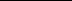 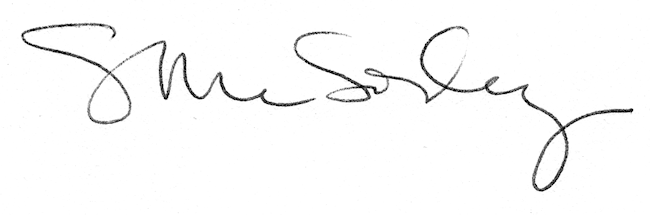 